TEMA 2 • SEMANA 3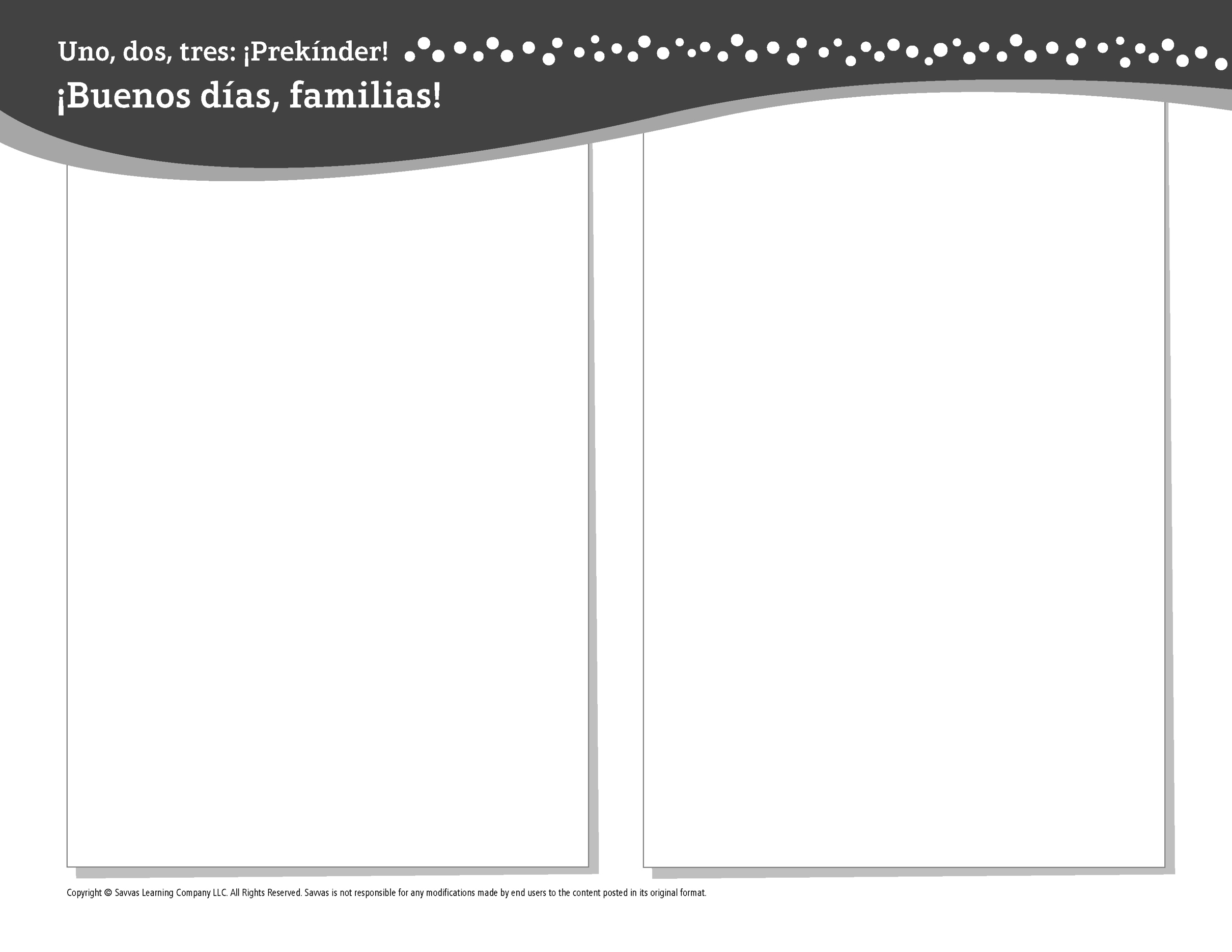 Esta semana estoy aprendiendo acerca de …mi familia y mis amigosAprendizaje social y emocional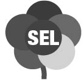 ¡Puedo ayudar a los demás y pedirles ayuda!Conocimiento del alfabetoOoEstudios SocialesLas personas de una familia se aman y se ayudan.CienciasCambio a medida que crezco. También aprendo cosasnuevas.MatemáticasIdentificar hasta 5 objetos sin contarLectoescrituraLeemos estos libros: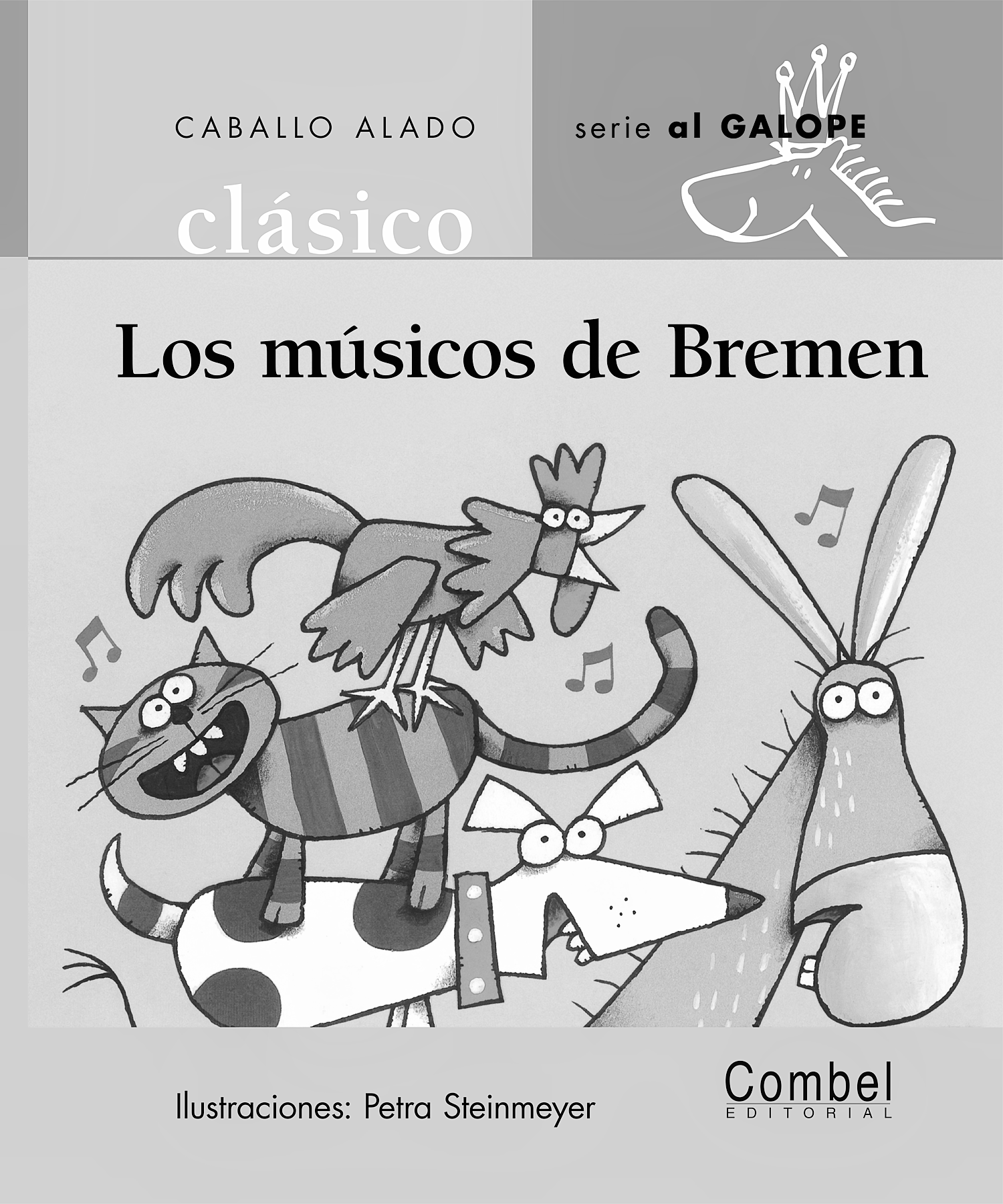 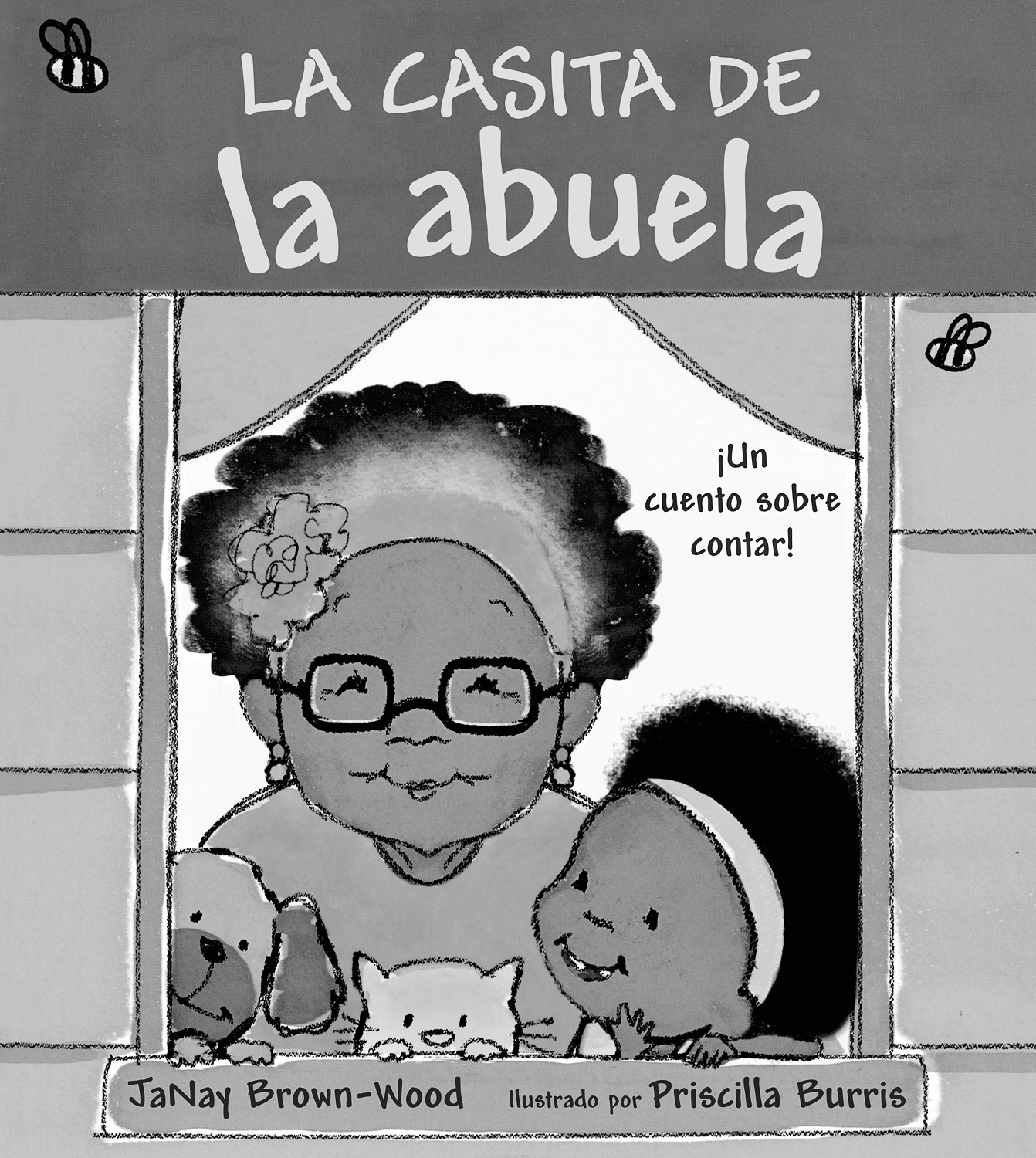 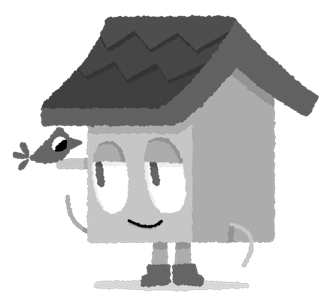 Los músicos de Bremen (COMBEL)La casita de la abuela (Savvas Learning Company)¡Intente lo siguiente!HACER•	Muestre el alfabeto y busque la letra O.PREGUNTAR•	¿Cómo ayudas a tus amigos? ¿Cómo te ayudan 
tus amigos?•	¿Qué puedes hacer ahora que no podías hacer cuando eras un bebé?LEER•	Explore Unite for Literacy: Ayudando a mi mamá. Luego pregunte: ¿Cómo ayudas a tu familia?•	Busque libros sobre familias, como Nadie como tú (Taylor Trade Publishing) de Linda Kranz.JUGAR•	Muestre un grupo de 1 a 5 objetos pequeños y luego cúbralos. Pregunte: ¿Cuántos viste? Luego cuente para confirmar.•	Busque juegos en SavvasRealize.com.CONECTARSE•	Puede hallar actividades que funcionen para su familia en SavvasRealize.com.•	¿Preguntas o comentarios? Por favor contácteme: